O pagamento total das inscrições deve ser feito através de:PIX (chave pix - eventosespacod@gmail.com )Em nome de: ESPAÇO D CENTRO DE ARTES - CNPJ: 29.215.898/0001-05.Banco 336 - BANCO C6 S.A.,agência 0001C/C 22326357-5Enviar a CÓPIA DO COMPROVANTE DE PAGAMENTO junto com a ficha de inscrição do(s) workshop(s) para oE-mail: valinhosemdanca@gmail.com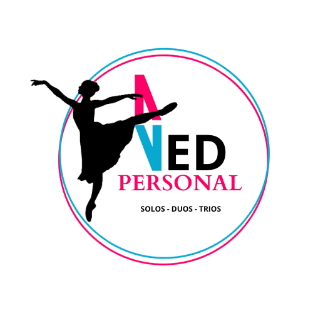 FICHA DE INSCRIÇÃOFICHA DE INSCRIÇÃOFICHA DE INSCRIÇÃOFICHA DE INSCRIÇÃOFICHA DE INSCRIÇÃOFICHA DE INSCRIÇÃONOME DO GRUPO OU ESCOLA:NOME DO GRUPO OU ESCOLA:NOME DO GRUPO OU ESCOLA:NOME DO GRUPO OU ESCOLA:NOME DO GRUPO OU ESCOLA:NOME DO GRUPO OU ESCOLA:NOME DO COREÓGRAFIA:NOME DO COREÓGRAFIA:NOME DO COREÓGRAFIA:NOME DO COREÓGRAFIA:NOME DO COREÓGRAFIA:TEMPO:NOME DO COREÓGRAFO(A):NOME DO COREÓGRAFO(A):NOME DO COREÓGRAFO(A):NOME DO COREÓGRAFO(A):NOME DO COREÓGRAFO(A):NOME DO COREÓGRAFO(A):COMPOSITOR:COMPOSITOR:MUSICA:MUSICA:MUSICA:MUSICA:TELEFONE FIXO:TELEFONE FIXO:CELULAR/WHATSAPP:CELULAR/WHATSAPP:CELULAR/WHATSAPP:CELULAR/WHATSAPP:E-MAIL:E-MAIL:E-MAIL:E-MAIL:E-MAIL:E-MAIL:GÊNERO:SUB GENERO:SUB GENERO:CATEGORIACATEGORIACATEGORIA CLÁSSICO LIVRE CLÁSSICO DE REPERTÓRIO CONTEMPORÂNEO DANÇAS URBANAS (HIP HOP) ESTILO LIVRE JAZZ SOLO  VARIAÇÃO DUO  PAS DE DEUX  GRAND PAS DE DEUX TRIO SOLO  VARIAÇÃO DUO  PAS DE DEUX  GRAND PAS DE DEUX TRIO INFANTIL (07 A 10 ANOS) JUNIOR (11 A 14 ANOS) JUVENIL (15 A 17 ANOS) ADULTO (18+ ANOS) MELHOR IDADE (60+ ANOS) INFANTIL (07 A 10 ANOS) JUNIOR (11 A 14 ANOS) JUVENIL (15 A 17 ANOS) ADULTO (18+ ANOS) MELHOR IDADE (60+ ANOS) INFANTIL (07 A 10 ANOS) JUNIOR (11 A 14 ANOS) JUVENIL (15 A 17 ANOS) ADULTO (18+ ANOS) MELHOR IDADE (60+ ANOS)RELEASE DA COREOGRAFIA:RELEASE DA COREOGRAFIA:RELEASE DA COREOGRAFIA:RELEASE DA COREOGRAFIA:RELEASE DA COREOGRAFIA:RELEASE DA COREOGRAFIA:ELENCO:ELENCO:ELENCO:ELENCO:DATA DE NASCIMENTO:DATA DE NASCIMENTO: